Простые правила, которые защитят вас и ваш компьютер:1. СЛОЖНЫЙ ПАРОЛЬ 
Если ты регистрируешься на сайте, в социальной сети или в электронной почте, придумайте сложный пароль, состоящий из цифр, больших и маленьких букв и знаков. Чем сложнее пароль, тем сложнее взломать твой аккаунт. Помни, что твой пароль можешь знать только ты.

2. ЛИЧНАЯ ИНФОРМАЦИЯ
Никогда не рассказывай о себе незнакомым людям в Интернете: где ты живешь и учишься, не сообщай свой номер телефона. Не говори никому о том, где работают твои родители и номера их телефонов. Эта информация может быть использована во вред тебе и твоим родителям.

3. НЕ ЗАБУДЬ ВЫЙТИ 
При использовании чужих компьютеров или мобильных устройств не забывай выходить из своего ящика электронной почты или профилей в социальных сетях. Иначе, следующий пользователь этого устройства сможет посмотреть твою личную информацию.

4. БЕСПЛАТНЫЙ WI-FI 
При выходе в Интернет через общественную WI-FI сеть, не совершай никаких покупок и оплаты, не проверяй личную электронную почту и не передавай конфиденциальную информацию. Злоумышленники могут похитить ваши пароли и данные.

5. СОВЕТ ВЗРОСЛЫХ 
Всегда спрашивай взрослых о непонятных вещах, которые ты встречаешь в Интернете: ты не знаешь какой пункт выбрать, на какую кнопку нажать, как закрыть программу или окно. Они расскажут тебе, как поступить – что можно делать, а что нет.

6. НЕ ОТПРАВЛЯЙ СМС 
Если в Интернете ты решил скачать картинку, игру или мелодию, а тебя просят отправить смс – не делай этого! Смс на короткие номера могут стоить несколько сотен рублей. Ты потеряешь деньги, которые можешь потратить на что-то другое.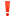 

7. ОСТОРОЖНО, НЕЗНАКОМЕЦ 
Никогда не отвечай на сообщения от незнакомцев в интернете и не отправляй им смс. Если незнакомый человек предлагает встретиться или пишет тебе оскорбительные сообщения – сразу скажи об этом взрослым! Не все люди являются теми, за кого себя выдают в Интернете!

8. ЗАЩИТИ КОМПЬЮТЕР 
Установи антивирусное программное обеспечение. Научись их правильно использовать. Помни о том, что эти программы должны своевременно обновляться.